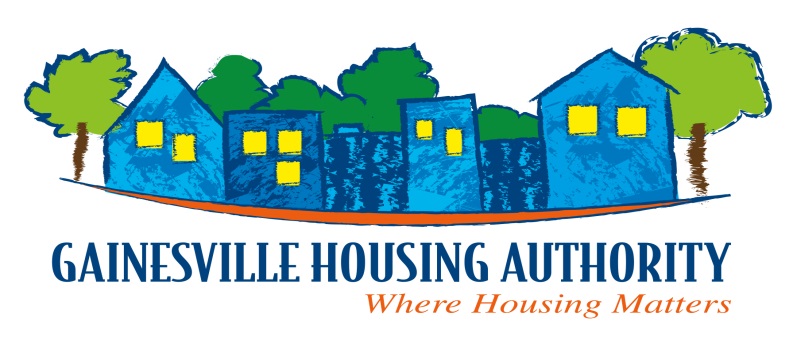 NOTICE OF OFFICE CLOSURESDue to Hurricane Ian, all Gainesville Housing Authority (GHA) offices will be closed starting Wednesday, September 28, 2022 through Friday, September 30, 2022.  We will reopen on Monday, October 3, 2022 as long as the conditions are safe.GHA follows the guidelines set forth by Alachua County Emergency Management as they become available.  Below is a list of emergency numbers for you to use during and after this storm.  Please note that our maintenance team will only be able to respond to emergency work orders once it has been deemed save to travel by Alachua County Emergency Management.EMERGENCY PHONE NUMBERS: 911                        For Life-threatening Emergencies in general352-264-6500      Alachua County Emergency Management         GHA Residents: Non-life-threatening emergencies352-647-0542     GHA Facilities Manager, Shane Tyler352-494-5140     GHA Maintenance Supervisor, Clarence “CJ” Williams